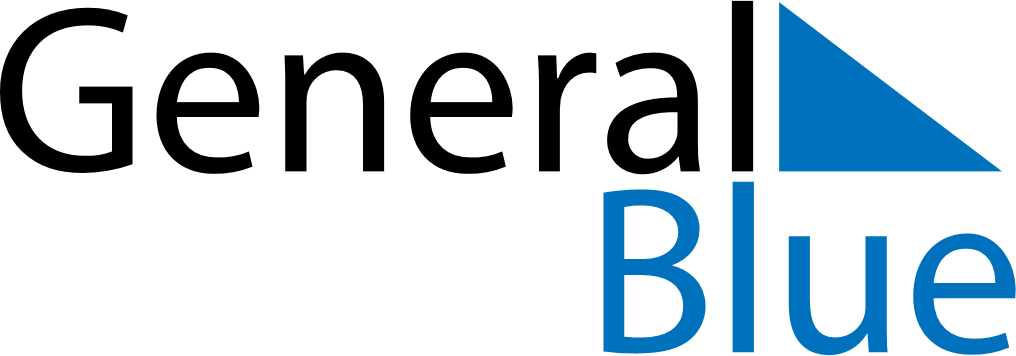 May 2026May 2026May 2026Faroe IslandsFaroe IslandsSUNMONTUEWEDTHUFRISAT12Great Prayer Day345678910111213141516Ascension Day1718192021222324252627282930PentecostWhit Monday31